ENGLISH WORKSHEET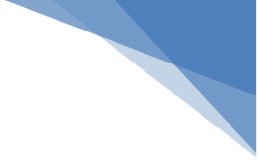 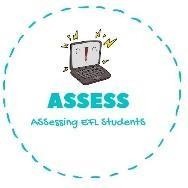 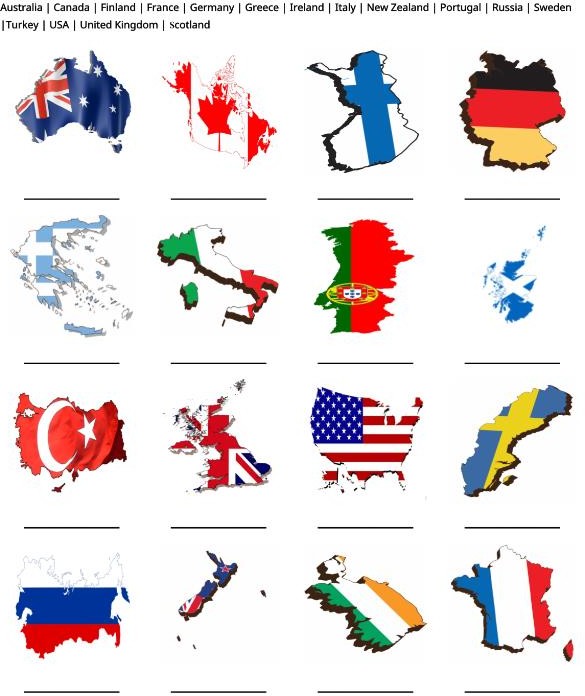 TOPIC: CountriesSUBTOPICS: Label the countryLEVEL: A2Name: 	 Surname: 	 Nber: 	 Grade/Class: 	Name: 	 Surname: 	 Nber: 	 Grade/Class: 	Name: 	 Surname: 	 Nber: 	 Grade/Class: 	